АКЦІОНЕРНЕ ТОВАРИСТВО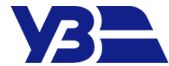 «УКРАЇНСЬКА ЗАЛІЗНИЦЯ»ФІЛІЯ «ЦЕНТР УПРАВЛІННЯ ПРОМИСЛОВІСТЮ»Адреса: вул. Санаторна, 12/1, м. Київ, 02099, тел.: (+38044)465-30-50 e-mail: voloshchak.v.s@uz.gov.ua; Перелік змін до тендерної документації закупівлі ДК 021:2015:42410000-3: Підіймально-транспортувальне обладнання (Ролики) UA-2023-01-16-013932-a  Абз.1 п.1 розділу IV. «Подання, розкриття, розгляд та оцінка тендерної пропозиції» викласти у наступній редакції:Кінцевий строк подання тендерних пропозицій – 28.01.2023 00:00В таблиці Додатку 2 до тендерної документації приписку викласти у наступній редакції:*Під аналогічним за предметом закупівлі договором слід розуміти виконаний/частково виконаний договір на поставку підіймально-транспортувального обладнання.